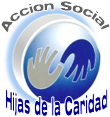 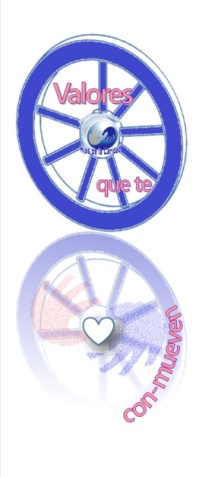 VALOR DISPONIBILIDADYo era un cura de aldea. Un día, antes de predicar, me hablaron de un enfermo abandonado en el campo. Tanto se enardeció mi corazón que trasmití mi fuego a los feligreses. Cuando llevaba el viático por los campos, me encontré con un grupo de mujeres, y el Espíritu Santo me dio esta idea: ¿no sería oportuno congregar estas mujeres para el servicio del enfermo? Les vendí la idea y se pusieron a trabajar. Algunas damas ricas le siguieron, pero se cansaron.Un día, yendo de pueblo en pueblo, me encontré a Margarita Naseau, la joven que aprendió a leer, y lo enseñó a los niños,al tiempo que guardaba las ovejas de su padre. Margarita se vino conmigo a Paris, convocó en San Benito a las señoras del barrio y, desde entonces, no ha cesado de funcionar la Cofradía de la Caridad. (63)S.V.P. IX/1, PP.202-203. 88-90. 232-235.